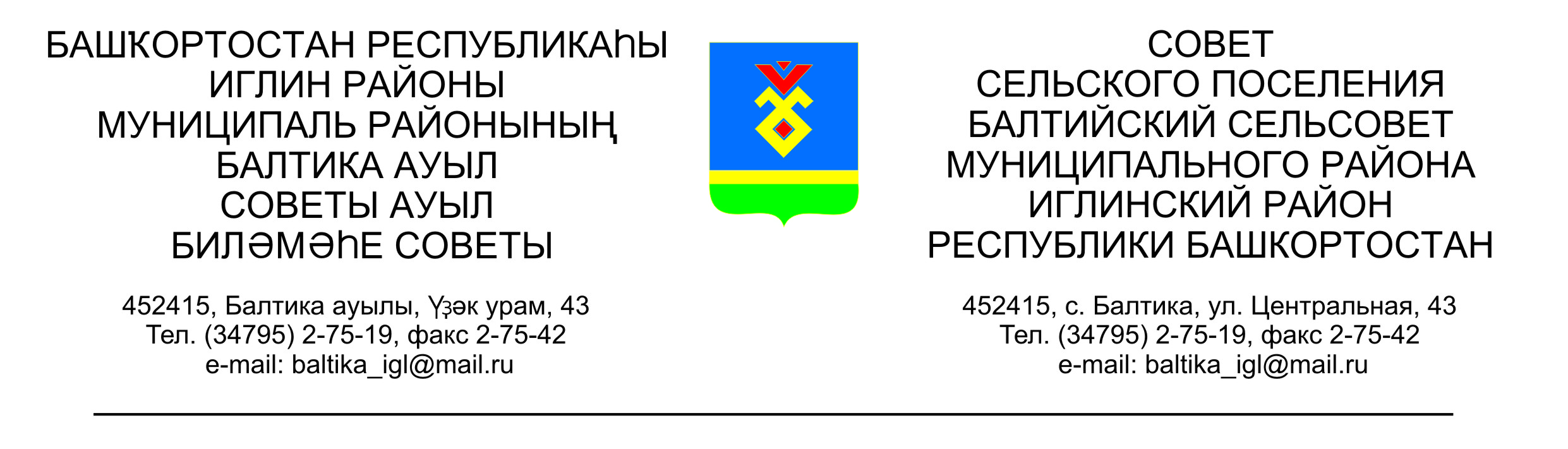                  КАРАР                                                                                  РЕШЕНИЕСовета сельского поселения  Балтийский сельсовет муниципального района Иглинский район  Республики БашкортостанОб отчете исполнения бюджета сельского поселения Балтийский сельсовет муниципального района Иглинский район Республики Башкортостан за 2 квартал 2021 года    Заслушав и обсудив об отчете исполнения бюджета сельского поселения Балтийский сельсовет муниципального района Иглинский район Республики Башкортостан за 2 квартал  2021 года Совет сельского поселения Балтийский сельсовет муниципального района Иглинский район Республики Башкортостан решил: Отчет об исполнении бюджета сельского поселения Балтийский сельсовет муниципального района Иглинский район Республики Башкортостан за 2 квартал  2021 года утвердить (согласно приложения № 1).Обнародовать отчет об исполнении бюджета сельского поселения Балтийский сельсовет муниципального района Иглинский район Республики Башкортостан на стенде информации в администрации сельского поселения Балтийский сельсовет.Контроль за исполнением настоящего решения возложить на постоянную комиссию по бюджету, налогам, вопросам муниципальной собственности (председатель  комиссии Кот Н.Е.)Глава сельского поселения			            	И.М.Бугвин«27» июля 2021 г№ 197       Приложение №1                                                                               к  решению Совета  сельского  поселения Балтийский сельсовет                                                                               к  решению Совета  сельского  поселения Балтийский сельсовет                                                                               к  решению Совета  сельского  поселения Балтийский сельсовет                                                                               к  решению Совета  сельского  поселения Балтийский сельсовет                                                                               к  решению Совета  сельского  поселения Балтийский сельсоветмуниципального района                                                                                                      Иглинский район     Республики  Башкортостан                                                                                                     Иглинский район     Республики  Башкортостан                                                                                                     Иглинский район     Республики  Башкортостан                                                                                                     Иглинский район     Республики  Башкортостан                                                                                                     Иглинский район     Республики  Башкортостан №  197  от 27.07. 2021г. Отчет об исполнении  бюджета сельского поселения Балтийский сельсовет муниципального района Иглинский район за 2 квартал  2021 годОтчет об исполнении  бюджета сельского поселения Балтийский сельсовет муниципального района Иглинский район за 2 квартал  2021 годОтчет об исполнении  бюджета сельского поселения Балтийский сельсовет муниципального района Иглинский район за 2 квартал  2021 годОтчет об исполнении  бюджета сельского поселения Балтийский сельсовет муниципального района Иглинский район за 2 квартал  2021 годОтчет об исполнении  бюджета сельского поселения Балтийский сельсовет муниципального района Иглинский район за 2 квартал  2021 годв руб.Наименование показателяКлассификацияУточненныйУточненныйОтчетНаименование показателяКлассификацияплан на  2021 годплан на  2021 годза 2 квартал 2021 годаДоходыДоходы4 762 200,004 762 200,001 488 774,37Налог на доходы физических лиц1 01 02 000 0145 300,0045 300,0025 574,05Единый сельхоз. налог1 05 03 010 010,000,001 676,10Налог на имущество физических лиц1 06 01 030 10248 600,00248 600,0011 482,49Земельный налог организаций1 06 06 033 10241 000,00241 000,0084 074,77Земельный налог физ.лиц1 06 06 043 101 584 000,001 584 000,00114 272,23Госпошлина за совершение нотариальных действий1 08 04 020 016 300,006 300,000,00Арендная плата за земельные участки1 11 05 013 0578 600,0078 600,0026 612,73Арендная плата за имущество1 11 05 035 1049 900,0049 900,00120 000,00Дотации бюджетам сельских поселений2 02 16 001 101 190 000,001 190 000,00495 832,00Субвенции бюджетам сельских поселений2 02 35 118 10118 500,00118 500,0059 250,00Межбюджетные трансферты, передаваемые бюджетам поселений2 02 40 014 10700 000,00700 000,00300 000,00Прочие межбюджетные трансферты, передаваемые бюджетам поселений2 02 49 999 10500 000,00500 000,00250 000,00РасходыРасходы4 762 200,004 762 200,002 216 998,33Общегосударственные вопросы01 02777 000,00777 000,00433 354,10Общегосударственные вопросы01 042 084 370,902 084 370,90765 678,49Мобилизационная и вневойсковая подготовка02 03118 500,00118 500,0059 025,00Обеспечение пожарной безопасности03 10229 000,00229 000,00111 652,90Дорожное хозяйство (дорожные фонды)04 09700 000,00700 000,00423 216,73Благоустройство05 03782 399,10782 399,10380 071,11Другие вопросы06 0516 930,0016 930,000,00Культура08 0144 000,0044 000,0044 000,00Физическая культура11 0110 000,0010 000,000,00Дефицит бюджета (со знаком минус)Дефицит бюджета (со знаком минус)0,000,00-728 223,96